　　　　　　　　　　　　　　　　　　　　で の ご み の 出 し 方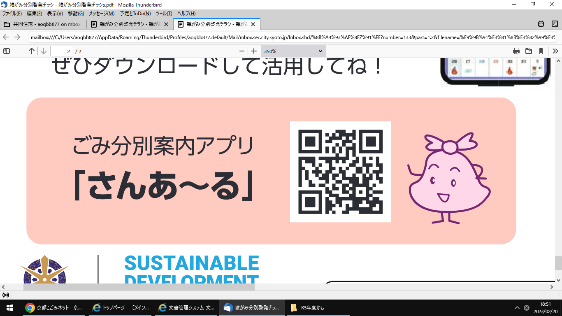 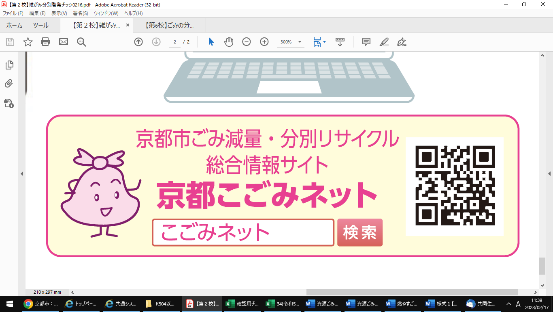 収集区分具体例収集日出し方排出場所等缶飲料・食品用の缶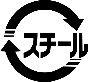 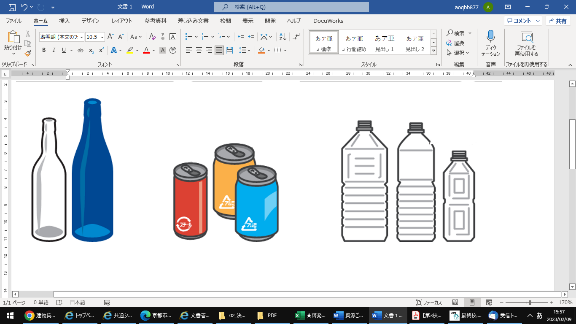 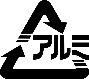 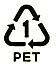 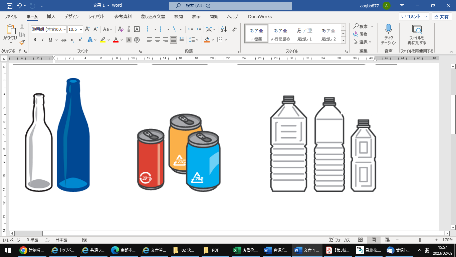 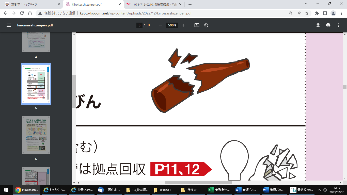 一斗缶は対象外（「大型ごみ」へ）曜日・無色透明または白色透明袋を使用・中身を空にして、軽く水ですすぐ　　などしてから、つぶさずに出す。・ふたやラベルなどをはがして、缶・びん・ペットボトルをまとめて出す。敷地内の決められた場所びん飲料・食品用のびん（割れていないもの）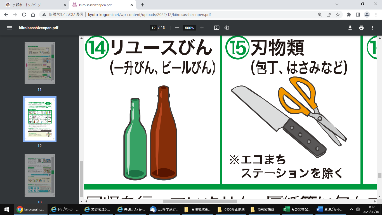 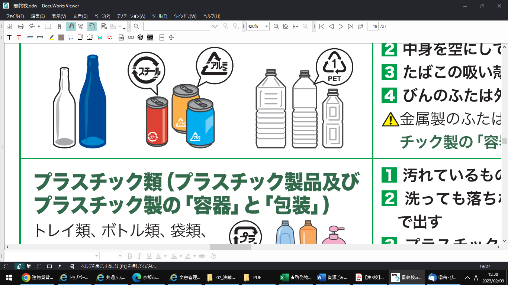 ボトル本体のみ（ふたや栓は対象外）曜日・無色透明または白色透明袋を使用・中身を空にして、軽く水ですすぐ　　などしてから、つぶさずに出す。・ふたやラベルなどをはがして、缶・びん・ペットボトルをまとめて出す。敷地内の決められた場所ペットボトル飲料・酒類・しょうゆ用などのペットボトル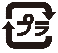 ボトル本体のみ（キャップとラベルは　　　）曜日・無色透明または白色透明袋を使用・中身を空にして、軽く水ですすぐ　　などしてから、つぶさずに出す。・ふたやラベルなどをはがして、缶・びん・ペットボトルをまとめて出す。敷地内の決められた場所プラスチック類（プラスチック製品とプラスチック製の「容器」と「包装」）最長部分が５0㎝未満のもの（50㎝以上のものは「大型ごみ」へ）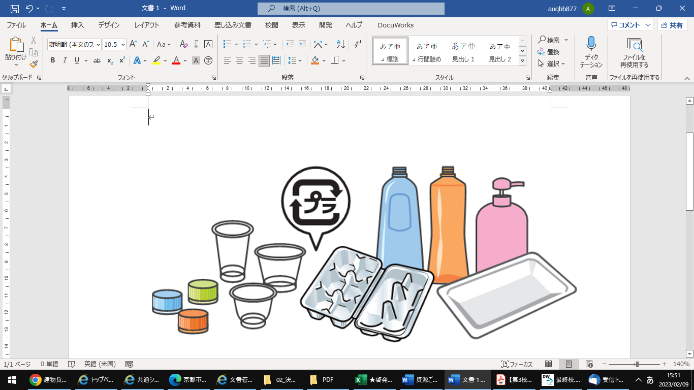 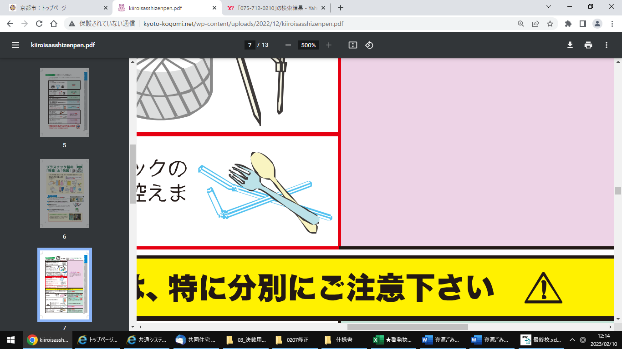 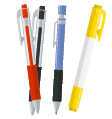 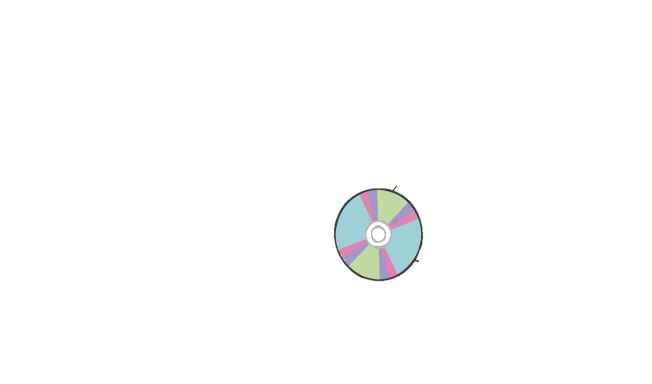 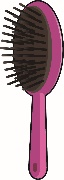 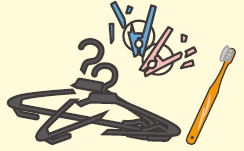 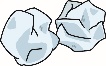 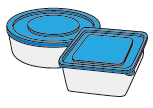 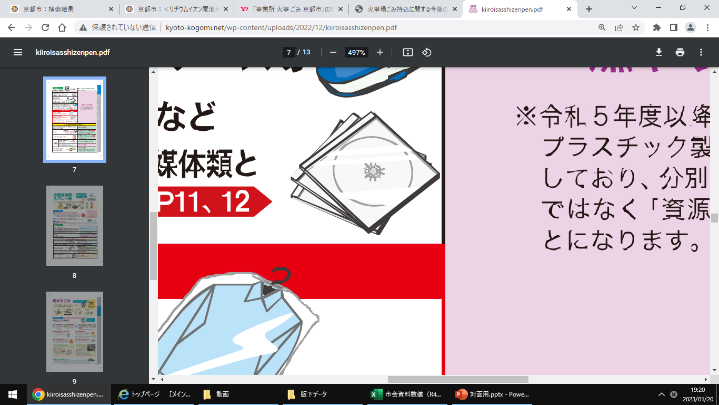 曜日・無色透明または白色透明袋を使用・食品汚れなどは軽く水洗いするなど、 汚れを取ってから出す。・電池・電気で動くものや電池、ライター、刃物類（針の付いたものを　　含む。）は混入厳禁！（拠点回収等へ）敷地内の決められた場所リサイクルできる紙類新聞、段ボール、雑がみ、紙パック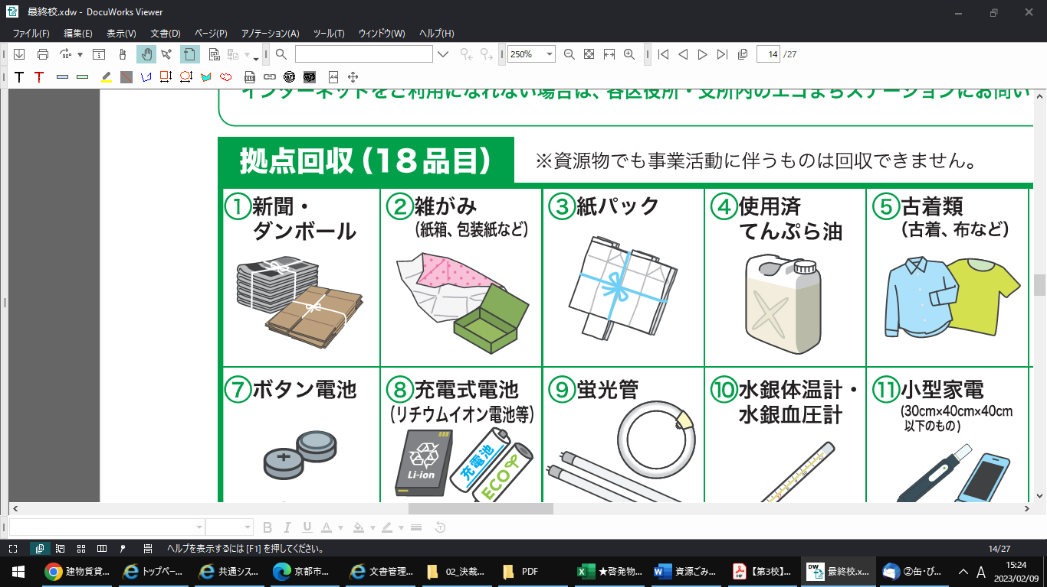 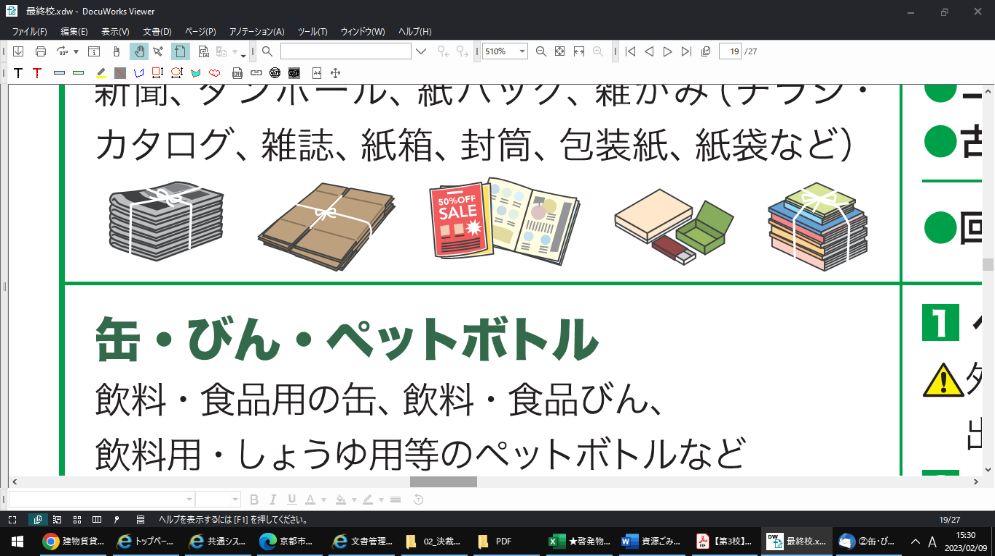 曜日・散らばらないように、折りたたんで、　　ひもでしばるか、紙袋（無色透明又は白色透明の袋も可）に入れて出す。敷地内の決められた場所小型金属類・スプレー缶最長部分がおおむね30㎝以下の金属類とスプレー缶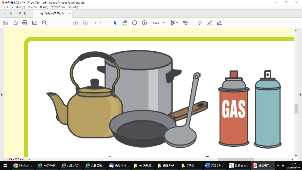 （取手を除く長さが上記を超えるものは「大型ごみ」へ）曜日・無色透明または白色透明袋を使用・スプレー缶は中身を使い切ってから、穴を開けずに出す。敷地内の決められた場所燃やすごみ生ごみ類、リサイクルできない紙、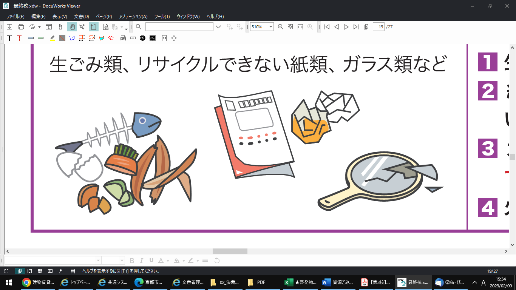 ガラス（割れているものを含む。）など曜日・無色透明または白色透明袋を使用・割れたガラスなどの鋭利なものは、厚紙に包んで、袋の真ん中に入れる。敷地内の決められた場所大型ごみ※まだ使えるものは、人に譲ることでリユース（再使用）を！家具類、電化製品（テレビ、エアコン、冷蔵庫、洗濯機、パソコン等を除く。）など 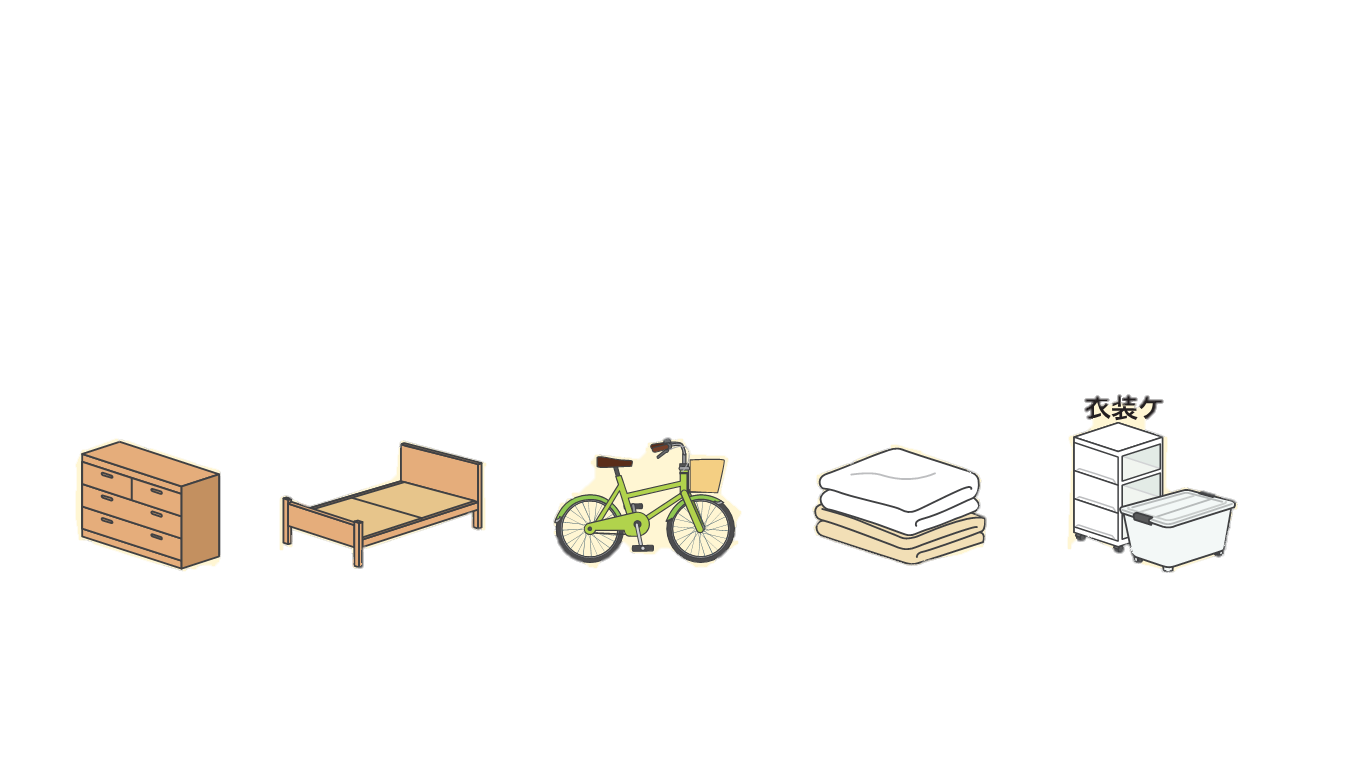 個別対応・分解等はしないでください。・市の大型ごみ受付センターに回収を依頼するか、市のクリーンセンターに直接持ち込んでください。回収等までの間、通行等の妨げにならないようにしてください。